AIRCRAFT RENTAL AGREEMENTI, ____________________, (hereinafter referred to as “Customer/Pilot”) hereby agree to the following terms and conditions for the use/rental of Geaux Giddum Aviation, Inc., (hereinafter referred to as “GGA”) Aircraft: N733RY , N5291W , N1588E.1. RENTAL PERIOD: The rental period shall be in one-tenth (0.10) hour periods as determined the “Hobbs” meter time, rounded up to the next tenth hour at the beginning and end of each rental period. If the Aircraft is in the care of the Customer/Pilot for more than six (6) continuous hours, the minimum time to be charged shall be 3.0 hours per day in the possession of Customer/Pilot; not Counting the first day. GGA must be notified of any delays in the return of the Aircraft.2. CHECK-OUT: Aircraft May be operated only by the Customer/Pilot who has completed flight training and/or a check out with an GGA instructor. The completion of this Check-Out will be entered into the GGA records. TheCustomer/Pilot must also meet the minimum qualifications for the aircraft flown.5. REBOOKING: Aircraft and/or Instructors are subject to rebooking if Customer/Pilot is more than thirty (30) minutes late for a scheduled appointment.6. LATE RETURN: If unable to return the Aircraft on schedule, Customer/Pilot must notify GGA by telephone. Additional charges may apply for a late return.7. MASTER SWITCH: If the Master Switch is left on in the Aircraft and the battery is depleted, there will be a minimum fee of $50.00, or cost of replacement of the battery, if needed.8. PAYMENT CONDITIONS: All sales are final. Refunds of pre-payments or money placed on account will be handled on a case-by-case basis.9. FLIGHT INSTRUCTION FEES: Flight Instruction is billed at $65.00 per hour based on the Hobbs time. If the student is using a private flight instructor, private instructor must be approved by GGA.10. SMOKING: There will be no smoking inside or in the vicinity of any GGAAircraft.11. PREFLIGHT: Customer/Pilot shall personally conduct a preflight inspection of the Aircraft as prescribed by the GGA checklist, including checking documents, fuel from all sumps and determining that the fuel and oil on board the Aircraft are sufficient for the planned lesson/flight. If during preflight, Customer/Pilot notices any damage or maintenance issue (for example a flat spot on a tire), Customer/Pilot should report the issue to the Front Desk prior to the flight, so as not to be held liable. Also, the Customer/Pilot shall brief all passengers on the proper use of seats, seat belts, air vents, lights, emergency exits and emergency procedures, and shall follow all appropriate Federal Aviation Administration (hereinafter referred to as “FAA”) rules and regulations.12. WEATHER: Customer/Pilot shall obtain weather reports, forecasts or weather briefings for the proposed flight prior to commencing the flight. The Aircraft shall be operated only when current and forecast aviation weather indicates that VFR weather conditions exist both locally and en-route. IFR operations are permitted only for the Instrument-Rated Customer/Pilot.13. ACCIDENTS/INCIDENTS: Customer/Pilot agrees to report to GGA any accident, incident, mishap, physical damage or injury to person(s) or to the Aircraft as soon as practicable.14. CERTIFICATES: Customer/Pilot must hold valid and current FAA pilot and medical certificates and have passed a biennial flight review or equivalent within the last twenty-four (24) months and be current in all respects. Notwithstanding anything to the contrary, Customer/Pilot shall be responsible to determine Customer/Pilot’s legal ability to operate rented Aircraft, in terms not limited to appropriate and current medical certificate, pilot’s license, biennial review and any other legal limitations.15. SEIZURE OR FORFEITURE OF AIRCRAFT: In the event of seizure, forfeiture or damage to the Aircraft as a result of the Customer/Pilot’s negligence, Customer/Pilot agrees to pay GGA and amount equal to two (2) hours per dayrental of the Aircraft at the current hourly rate for each day the Aircraft is held out of service. The total of such payments is not to exceed the fair market value of the Aircraft. Customer/Pilot also agrees to pay all legal and attorney’s fees and all expenses incurred in the recovery of said Aircraft.16. FUEL FEE CREDITS: Fuel credits will be applied to the Customer/Pilot’s account based upon the presentation of proper receipts at the time the Aircraft is returned to GGA. If the fuel/oil was purchased below the current price of fuel/oil at KJVW, credit will be issued for the exact amount of the fuel/oil purchase. If fuel/oil is purchased at a price above the current price of fuel/oil at KJVW, costs will be reimbursed at the current cost of fuel/oil at the KJVW. Any charges other than fuel/oil will not be reimbursed unless authorized in this Agreement or unless prior authorization for additional charges was received from GGA. Reimbursements must be requested at the termination of the flight or the next business day if the flight terminates outside of the GGA’s normal business hours and must be accompanied by a receipt. Reimbursement will be made in the form of a credit against the rental amount. Whenever possible, Customer/Pilot shall fuel the Aircraft at KJVW rather than at other airports.17. CUSTOMER/PILOT’S PHYSICAL CONDITION: Customer/Pilot shall not operate the Aircraft if Customer/Pilot has used intoxicating beverages, liquor, tranquilizers, sleep-inducing medications or any other medications or substances thatmay compromise or affect the Customer/Pilot’s judgment or motor skills within twenty-four (24) hours prior to the commencement of a flight. In addition, Customer/Pilot shall not operate the Aircraft if Customer/Pilot suffers from anyphysical or mental impairment that would affect the safety or wellbeing of the passengers or the Aircraft.18. PROHIBITED ACTIVITIES: The Aircraft shall not be used to carry persons or property for hire.The Aircraft shall not be used to carry hazardous or illegal substances. No objects, including people, may enter or exit the Aircraft while the engine is running or while the Aircraft is in flight. Parachuting is prohibited. The Aircraft may not be flown in any race or contest unless prior permission is obtained by GGA. Aerobatics are prohibited in GGA Aircraft unless prior permission is obtained by GGA.19. SUBLEASE ASSIGNMENT: Subleasing the Aircraft or assigning this Agreement to any other party or person is prohibited.20. CONDITION OF AIRCRAFT: Customer/Pilot hereby acknowledges that GGA is not the manufacturer of the Aircraft, not the manufacturer’s agent, and that GGA makes no warranty or representation, either express or implied, as to the fitness, workmanship, design condition, or merchantability of the Aircraft, its fitness for any particular purpose, or the quality or capacity or the materials in the Aircraft.21. AIRCRAFT CARE: Customer/Pilot agrees to maintain engine at proper levels and to return the Aircraft in a clean condition. A $25.00 cleaning fee will be applied to Customer/Pilot’s account for Aircraft returned in an un-clean condition. If, as a result of Customer/Pilot’s usage the Aircraft becomes soiled or damaged in any way,it will be Customer/Pilot’s responsibility to pay for the required cleaning and/or repairs. Customer/Pilot agrees to always tie down the Aircraft securely.22. AIRCRAFT SQUAWKS: Any damage incurred whether minor or substantial shall be reported to GGA immediately. Customer/Pilot shall report any damage or problems with the Aircraft observed during the preflight inspection to GGA prior to the flight, so as not to be held liable for the problem. Customer/Pilot will be responsible for any damage or problem previously occurring in the Aircraft if said damage or problem is not reported toGGA prior to Customer/Pilot’s use of the Aircraft. Discrepancies, damage or problems occurring during the flight shall be reported to GGA after each flight or the next business day if the flight terminates outside of the GGA’s normal business hours. Squawks should be written on the appropriate forms provided or can be reported on GGA’s On-Line Scheduling System.23. STUDENT PILOT RULES: If Customer/Pilot is a Student Pilot; Customer/Pilot may only fly under the direct supervision of GGA’s approved, certified flight instructors. Student Pilot must file and activate flight plans for all flights over 50 nautical miles cross-country24. FLIGHT INSTRUCTOR RULES: All personnel who wish to flight instruct at GGA’s facility must be approved by the Director of Flight Operations. Flight Instructors and Customer/Pilot acknowledge that GGA Flight Instructors are notemployees of GGA.25. FLIGHT CONDITIONS:NIGHT FLIGHT: Unless Customer/Pilot completes a night check-out with an approved GGA Flight Instructor, Customer/Pilot may schedule for daylight flights only. The exception to this policy is if Customer/Pilot is instrument-rated or if Customer/Pilot has logged a minimum of 10 hours of night flight and is night current. Customer/Pilots of GGA who have been given night instruction as part of their training and now hold a Private Pilot’s License may also schedule aircraft for night flight.MOUNTAIN FLIGHT: Mountain flight is prohibited unless Customer/Pilot has completed a mountain check-out with an GGA approved Flight Instructor within the previous 24 calendar months.IFR FLIGHT: There shall be no flights in IMC (Instrument Flight Conditions) without a current instrument rating.AEROBATICS: Aerobatics are prohibited in GGA Aircraft.26. DAMAGE TO AIRCRAFT: At the termination of the rental period, Customer/Pilot shall return the Aircraft to GGA in the same condition as when received, except for reasonable wear and tear. Customer/Pilot shall be liable to GGA for any and all loss or damage, including but not limited to: broken static wicks, flat-spotted tires, spilled food and beverages in the cabin, damage to landing gear or firewall due to excessively hard landing, damage to the wings, elevator or rudder tips, or any other damaged sustained by the Aircraft. If an insurance claim is made on the aircraft due to damage caused by Customer/Pilot’s negligence, Customer/Pilot will be responsible for the full amount ofthe deductible fee due to the insurance company.27. STOWING THE AIRCRAFT: At the termination of the rental period, the Customer/ Pilot shall properly stow the Aircraft, including installing the control wheel lock, installing any covers on the Aircraft and securely tying the Aircraft down.28. EMERGENCY REPAIRS: Emergency Repairs shall be defined as repairs to the Aircraft that due to statue regulations, mechanical failure, or damage, should be made to the Aircraft before further flight. Should the Aircraft require Emergency Repairs, Customer/Pilot shall comply with the following procedures: (a) Contact GGA for instructions; (b) If no contact can be made and repair can be affected for One Hundred Dollars ($100.00) or less, Customer/Pilot may authorize and make payment for the repairs, for which Customer/Pilot shall be reimbursed by GGA. Under no circumstances, shall the Aircraft be flown by Customer/Pilot if to do so would violate any governmental statue or regulation or compromise the safety of Customer/Pilot, his/her passengers, or the Aircraft.29. DEFAULT: If Customer/Pilot defaults in the performance of any of his/her obligations under this Agreement, GGA shall, at its option and without further notice, have the right to terminate the Agreement and repossess the Aircraft using such forces as may be necessary without being deemed guilt of trespass, breach of peace or forcible entry and detained and Customer/Pilot expressly waives the service of any notice. Exercise by GGA of either or both of the rights specified above shall not prejudice GGA’s rights to pursue any other remedy in law or equity. Furthermore, GGA may refuse the rental of any Aircraft at any time, without explanation.30. GOVERNING LAW: This Agreement shall be construed in accordance with the laws of the State of Mississippi.31. GOVERNING REGULATIONS: Customer/Pilot shall observe all Federal and State regulations governing the use and operation of Aircraft, including currency and proficiency requirements set forth in FAR 61.57 and 60-day currency with GGA.32. INTEGRATION/SUCCESSORS BOUND: This Agreement constitutes the entire Agreement between Customer/Pilot and GGA, and as of its effective date supersedes all prior independent Agreements between Customer/Pilot and GGA related to the renting of Aircraft. Any change or modification hereof must be in writing signed by both Customer/Pilot and GGA. This Agreement shall be binding and shall inure to the benefits of heir, legal representatives, successors and assigns of the parties hereto.33. INDEMNITY-FORCE MAJEURE: Customer/Pilot agrees to release, indemnify and hold GGA, its officers and employees harmless from and against any and all liabilities, damages, business interruptions, delays, losses, claims, judgments of any kind whatsoever, including all costs, attorney’s fees and expenses incidental thereto,which may be suffered by, or charged to GGA by reason of any loss or damage to any property, or injury to or death of any person arising out of or by reason of any breach, violation or non-performance by Customer/Pilot of any covenant of condition of the Agreement or by an act or failure to act of Customer/Pilot.34. DEPOSIT & RENTAL FEE: Customer/Pilot shall pay GGA a refundable Deposit of $200.00 held for as long as Customer has Rental access to GGA aircraft and rental fee for Customer/Pilot’s use of the Aircraft according to the published rate structure. Such rental fees shall be due and payable immediately at the end of the rental period. Credit on pre-paid rate for block-time purchases will not be reimbursed. In the event of non-payment within fifteen (15) days, interest will accumulate at a rate of 1.5% per month until the balance is paid in full. Furthermore, all applicable debit charges involved with a returned check will be added to the balance for collection, as well as reasonable collection fees (minimum collection fee is $200.00), including attorney’s fee.35. EXTENSION OF AGREEMENT: This Agreement shall be continuing and shall control each use of Aircraft by Customer/Pilot, unless modified or terminated by both Customer/Pilot and GGA in writing.36. DISCLAIMER OF LIABILITY: GGA hereby disclaims and Customer/Pilot hereby releases GGA from any and all liability, whether in contract or tort (including strict liability and negligence), for any loss, damage, death, or injury of any nature whatsoever sustained by Customer/Pilot, its employees, agents or invites during the term of this Agreement. The parties hereby agree that under no circumstances shall GGA be liable for indirect, consequential, special or exemplary damages, whether in contract or tort including strict liability and negligence, such as, but not limited to, loss of revenue or anticipated profits or other damage related to the renting if Aircraft under this Agreement.37. CANCELLATION FEES: If Customer/Pilot cancels Aircraft, Flight Instructors or lessons inside of TWENTY-FOUR (24) HOURS prior to the appointment, Customer/Pilot is subject to being billed for 25 percent of the Aircraft time reserved and a minimum of 1 hour Flight Instructor time (if training flight), up to a maximum of $175.00 of Aircraft time. In the event of a No-Show without previous notice, there will be a minimum charge of one (1) hour of flight time and 1-hour instructor time (if training flight).38. CERTIFICATION: Customer/Pilot certifies that the above information is correct. Customer/Pilot understands that GGA is relying on this information to rent Aircraft to Customer/Pilot. Customer/Pilot agrees to the terms and conditions set forth therein.30. CURRENCY: Customer/Pilot must have flown the GGA’s Aircraft within the preceding 60 days to maintain flight proficiency.40. RECORDS: It is Customer/Pilot’s responsibility to keep his/her insurance records updated with the current information on their address, phone number, driver’s license number, credit, card, FAA medical class and date, and flight review date. Customer/Pilot must produce these documents prior to the signing of this Agreement.41. PRIVACY AGREEMENT: GGA follows strict security standards and procedures to help prevent unauthorized access to personal information, aircraft and airports. Only properly authorized employees of GGA may access information GGA collects from or about Customer/Pilot to conduct business. Instructors of GGA who have access to customer or consumer information may use it only for legitimate business purposes. Additionally, GGA safeguards Customer/Pilot information in accordance with data security regulations, including personal information received via the Internet. GGA may disclose information we collect about Customer/Pilot to government, regulatory and legal authorities in response to a subpoena, to prevent acts of terrorism, to comply with an inquiry by a governmentagency.Date: _________________________Customer/Pilot Signature: ______________________________Print name: __________________________________________Address: ____________________________________________City/State/ZIP: _______________________________________Parent/Guardian Signature: (If Customer/Pilot is under the age of 18)_________________________________________________________________TT= Total TimeRenter’s Flight Experience: TT: _________ TT Complex: ________ TT IFR: _________ TT XC: __________ TT NIGHT: ____Hours by Make and Model of Aircraft: Make: ______________________ Model: __________________________ TT: _______________ Make: ______________________ Model: __________________________ TT: _______________ Make: ______________________ Model: __________________________ TT: _______________ Please answer the following questions. All “yes” answers must be fully explained in writing:As PIC (Pilot in Command) or as SIC (Second in Command), have you ever been involved in any aircraft incident(s)/accident(s)? NO / YES (if yes, please explain) ________________________________________________________________________________________________________________________________________________________________________________________________________________________________________________________________________________________________________________________________________________________________________________________________________As PIC (Pilot in Command) or as SIC (Second in Command), have you ever been found guilty of any Federal Aviation Regulation violation(s)? NO / YES (if yes, please explain) _________________________________________________________________________________________________________________________________________________________________________________________________________________________________________________________________________________________________________________________________________________________________________________________Please check all that may apply: Certificate: Student _____ Private_____ Commercial_____ ATP______ Ratings: ASEL ______ AMEL _______ IFR ______ CFI ______ CFII _____ MEI _____ OTHER ___________ Endorsements: Complex _____ HP _____ Tailwheel______ High Altitude _______OTHER ________ Complete the following: Renter’s Full Legal Name: __________________________________________________ Renter’s Full Address: _____________________________________________________________________________ __________________________________________________________________________________________________Contact Phone: _______________________________________ Type: ______________________________________ Pilot Certificate Number: __________________________ Date of last BFR/Equiv: ___________________ Date of Last IPC/Equiv: ____________________ FAA Medical Certificate: Number: __________________________ Class: ___________ Date Issued: __________________ Expiration: _____________________________ Limitations/Waivers: ___________________________________ ____________________________________________________________________________________________________________________________________________________________________________________________________Aircraft Renter’s Insurance Information: Carrier: _____________________________________ Policy Number: ___________________________________ Hull Limits: ___________________ Liability Limit: ____________________ Eff Date: __________________ Exp. Date: ___________________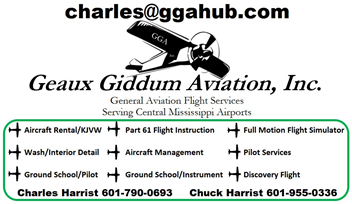 